Please complete all fields in the application, save it to your pc and email it to Joy Nicolai (JoyNicolai1@gmail.com) at least the day prior to your screening interview. The answer boxes will expand to hold your complete answer.Question 1: What abilities and qualities would you bring to this role?Question 2: What skills do you have as related to: community involvement; outreach; organizing; and fundraising?Question 3: Will you be able to meet the demands of the position? What barriers may exist to keep you from meeting the demands?Question 4:Which aspects of the DFL Platform and values are most important to you?Question 5:Why do you want to serve in this position?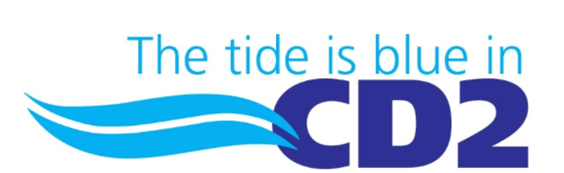 2nd Congressional District DFLApplication FormNameEmail AddressPreferred PhoneSenate DistrictPosition Applied For